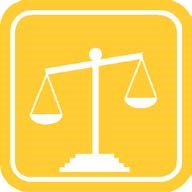 Problem Solving Many things can get in the way of being more active and eating less fat and calories.  But problems can be solved. The five steps to solving a problem:  Describe the problem in detail.    Be specific. 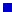  Look at what led up to the problem.   Find the action (or behavior) chain. Try to see the links (steps) in the action chain.   Look for: 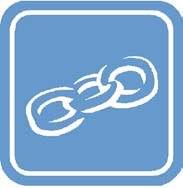  Things that “cue” you (or make you want) to  eat or be inactive.   People who don't support you.  Thoughts or feelings that get in your way.  	Copyright © 2011 by the University of Pittsburgh 	Rev. 7-2015 Brainstorm your options.    Pick one option to try.   Weigh the pros and cons. 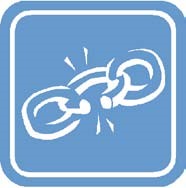 Choose one that is very likely to work and that you can do. Try to break as many links as you can, as early as you can.   	Copyright © 2011 by the University of Pittsburgh 	Rev. 7-2015 Make a positive action plan. Example for Sarah: She will do this to make her 	• Ask a friend who also brings bag success more likely  	lunches to work to join me for lunch on Tuesday. Try it.  See how it goes. Did it work?  If not, what went wrong?  Problem solve again. Problem solving is a process.  Don't give up!  	Copyright © 2011 by the University of Pittsburgh 	Rev. 7-2011 The Lifestyle Balance  Problem Solver 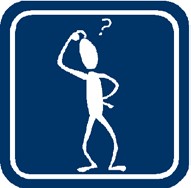 Describe the problem in detail.    Be specific.  ________________________________________________________  ________________________________________________________  ________________________________________________________  Pick one option.      Is it very likely to work?  Can you do it?  	Copyright © 2011 by the University of Pittsburgh 	Rev. 7-2011 Make a Positive  Action Plan 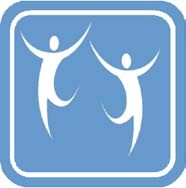 I will ... _________________________________________________  When? ... _______________________________________________ I will do this first … ________________________________________ Roadblocks that might come up     	I will handle them by:  _________________________ 	_______________________ _________________________ 	_______________________ _________________________ 	_______________________ I will do this to make my success more likely: _________________ ______________________________________________________  ______________________________________________________  How can we help you? ____________________________________ ______________________________________________________ ______________________________________________________   	Copyright © 2011 by the University of Pittsburgh 	Rev. 7-2011 Sarah's Action Chain  Didn't eat lunch.    	Boss was critical.    	Sarah felt stressed and anxious.   	Came home tired, upset, and hungry.   	Went right to the kitchen.  	Saw cookies on counter.   	Ate cookies. Links Some of Sarah's Options Didn't eat lunch. • Quit her job.  (Just kidding.)  • Pack a quick bag lunch. Boss was critical.  Sarah felt stressed and anxious. Talk with her boss about solving the problems at work.  • Take a break. Get support from a co-worker. Came home tired, upset, and hungry. • Go for a walk after work to unwind. Went right to the kitchen. Enter house through different door.  Plan something to do the minute she gets home (like getting out in the yard, straightening a closet or room in the house). Saw cookies on counter. Don't buy cookies.  Keep cookies out of sight.  Keep fruit in sight. She will  	• Pack a quick bag lunch. When?  	• Tuesday and Thursday next week. • She will do this first Shop for the foods.  • Pack lunch the night before. • • Roadblocks that might come up, and how she’ll handle them I might forget. 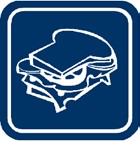 I will find a healthy sandwich place with quick service. • I will order a turkey sandwich by phone. Find the action chain. Links Brainstorm your options. Options 